	ст. Павловская,  ул. Промышленная 2.                                        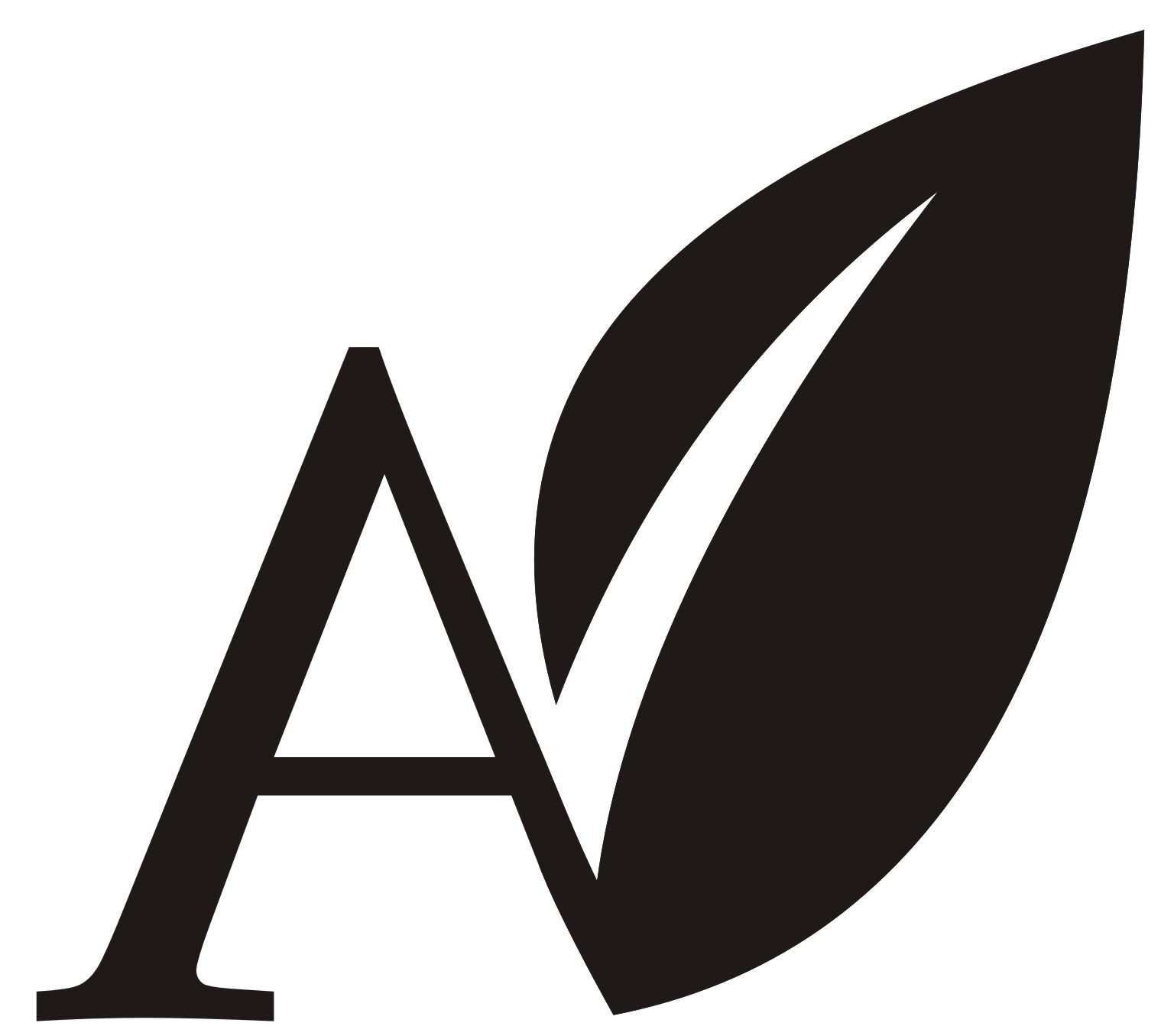 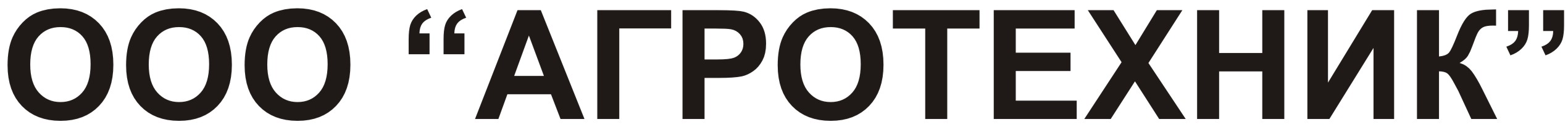  								             тел.: 8 (918)217-91-34, 8 (918)192-19-42			        тел/факс: 8(86191)5-21-15e-mail:agrotehnik2008@rambler.ru         Семена гибридов подсолнечникаСемена гибридов кукурузыНаименование гибридаГруппа  спелостиЦена за 1 п.е. (в т.ч. НДС 10%).Норма высева, га.Количество семян в 1 п.е.Гибриды компании PioneerГибриды компании PioneerГибриды компании PioneerГибриды компании PioneerГибриды компании PioneerПР64Ф66среднеранний12 521 р.2,2150 000ПР64Ф66    (Круйзер)среднеранний13 951 р.2,2150 000П64ЛЕ25    (Экспресс)   среднеранний12 521 р.2,2150 000П64ЛЕ25    (Экспресс)   (Круйзер)среднеранний13 951 р.2,2150 000П64ЛЕ99    (Экспресс)среднеспелый12 521 р.2,2150 000П64ЛЕ99    (Экспресс)   (Круйзер)среднеспелый13 951 р.2,2150 000П64ЛЦ108 (Clearfield)среднеспелый11 825 р.2,2150 000Гибриды компании SyngentaГибриды компании SyngentaГибриды компании SyngentaГибриды компании SyngentaГибриды компании SyngentaСИ Купава  (Круйзер)среднеспелый2,3150 000СИ Ласкала  (Круйзер)среднеспелый2,3150 000СИ Кадикссреднеспелый2,3150 000Тристан  (Круйзер)   Clearfieldраннеспелый2,3150 000НК Фортими (Круйзер)      Clearfieldраннеспелый2,3150 000НК Неома (Круйзер)      Clearfieldсреднеспелый2,3150 000Гибриды компании LimagrainГибриды компании LimagrainГибриды компании LimagrainГибриды компании LimagrainГибриды компании LimagrainМегасансреднеранний10 000 р.2,3150 000ЛГ 5550среднеранний11 600 р.2,3150 000ЛГ 5485среднеранний11 600 р.2,3150 000Тункасреднеранний12 200 р.2,3150 000ЛГ 5580среднеранний12 500 р.2,3150 000Голдсансреднеранний11 700 р.2,3150 000ЛГ 5662 среднеспелый11 700 р.2,3150 000ЛГ 5633 КЛ   (Clearfield)среднеранний12 400 р.2,3150 000ЛГ 5543 КЛ   (Clearfield)среднеранний12 200 р.2,3150 000ЛГ 5663 КЛ    (Clearfield) среднеспелый12 400 р.2,3150 000ЛГ 5542 КЛ  SUNEO  (Clearfield)среднеранний12 800 р.2,3150 000ЛГ 5452 ХОКЛ SUNEO (высокоолеиновыйсреднеранний12 500 р.2,3150 000Гибриды компании BayerГибриды компании BayerГибриды компании BayerГибриды компании BayerГибриды компании BayerЕС Белла  (OR 7)раннеспелый12 000 р.2,3150 000ЕС Ниагара  (OR 7)раннеспелый11 250 р.2,3150 000ЕС Старбелла  (OR 7)среднеранний10 200 р.2,3150 000ЕС Бесана  (OR 7)среднеранний11 000 р.2,3150 000ЕС Петуниа  (OR 6)среднеспелый11 500 р.2,3150 000Гибриды компании АгроплазмаГибриды компании АгроплазмаГибриды компании АгроплазмаГибриды компании АгроплазмаГибриды компании АгроплазмаАнюта ORсреднеспелый2,3150 000Оракул ORраннеспелый2,3150 000Вулкан ORсреднеранний2,3150 000Орфей ORсреднеспелый2,3150 000Наименование гибридаНаименование гибридаФАОЦена за 1 п.е (в т.ч. НДС 10%).Цена за 1 п.е (в т.ч. НДС 10%).Норма высева, га.Норма высева, га.Количество семян в упаковке (шт.)Гибриды компании PioneerГибриды компании PioneerГибриды компании PioneerГибриды компании PioneerГибриды компании PioneerГибриды компании PioneerГибриды компании PioneerГибриды компании PioneerПР39А50ПР39А5020010 082 р.10 082 р.1180 000П8039П803922010 082 р.10 082 р.1180 000П8745П874525011 292 р.11 292 р.1180 000ПР39Д81ПР39Д8126011 292 р.11 292 р.1180 000П8400П840027012 098 р.12 098 р.1180 000П8688П868827012 098 р.12 098 р.1180 000П8523     (AQUAmax)П8523     (AQUAmax)27012 098 р.12 098 р.1180 000П8816П881628011 695 р.11 695 р.1180 000П9025П902533010 082 р.10 082 р.1180 000П9175     (AQUAmax)П9175     (AQUAmax)33012 098 р.12 098 р.1180 000П9578П957833011 292 р.11 292 р.1180 000П9241     (AQUAmax)П9241     (AQUAmax)34012 098 р.12 098 р.1180 000ПР37Н01ПР37Н0139011 292 р.11 292 р.1180 000П0105П010544011 695 р.11 695 р.1180 000П0216     (AQUAmax)П0216     (AQUAmax)46012 098 р.12 098 р.1180 000ПР35Ф38ПР35Ф3849010 888 р.10 888 р.1180 000Гибриды компании  SyngentaГибриды компании  SyngentaГибриды компании  SyngentaГибриды компании  SyngentaГибриды компании  SyngentaГибриды компании  SyngentaГибриды компании  SyngentaГибриды компании  SyngentaДелитопДелитоп2101180 000СИ РеспектСИ Респект2301180 000СИ НоватопСИ Новатоп2401180 000СИ ВералияСИ Вералия2601180 000НК ТермоНК Термо3301180 000НК ЛюциусНК Люциус3401180 000Гибриды компании LimagrainГибриды компании LimagrainГибриды компании LimagrainГибриды компании LimagrainГибриды компании LimagrainГибриды компании LimagrainГибриды компании LimagrainГибриды компании LimagrainЛГ 30215      (HYDRANEO)ЛГ 30215      (HYDRANEO)2005 900 р.5 900 р.0,620,6250 000Аальвито  Аальвито  2105 400 р.5 400 р.0,620,6250 000ЛГ 3255ЛГ 32552405 600 р.5 600 р.0,620,6250 000ЛГ 3258ЛГ 32582505 700 р.5 700 р.0,620,6250 000ЛГ 30273      (HYDRANEO)ЛГ 30273      (HYDRANEO)2606 000 р.6 000 р.0,620,6250 000ЛГ 30288ЛГ 302882705 200 р.5 200 р.0,620,6250 000ЛГ 30315      (HYDRANEO)ЛГ 30315      (HYDRANEO)2806 100 р.6 100 р.0,620,6250 000Адэвей        (HYDRANEO)Адэвей        (HYDRANEO)3006 100 р.6 100 р.0,620,6250 000ЛГ 30325ЛГ 303253204 100 р.4 100 р.0,620,6250 000ЛГ 3330ЛГ 33303304 100 р.4 100 р.0,620,6250 000ЛГ 3350ЛГ 33503405 800 р.5 800 р.0,620,6250 000ЛГ 30360ЛГ 303603605 200 р.5 200 р.0,620,6250 000ДжодиДжоди3805 100 р.5 100 р.0,620,6250 000Гибриды компании MonsantoГибриды компании MonsantoГибриды компании MonsantoГибриды компании MonsantoГибриды компании MonsantoГибриды компании MonsantoГибриды компании MonsantoГибриды компании MonsantoDKC 3203210210166 $1180 00080 000DKC 3717240240160 $1180 00080 000DKC 3472250250146 $1180 00080 000DKC 3623    270270180 $1180 00080 000DKC 3912290290160 $1180 00080 000DKC 3939    320320180 $1180 00080 000DKC 4014340340166 $1180 00080 000DKC 4541    360360180 $1180 00080 000DKC 4964370370166 $1180 00080 000DKC 5007420420162 $1180 00080 000DKC 5190470470166 $1180 00080 000Гибриды компании  MaisadourГибриды компании  MaisadourГибриды компании  MaisadourГибриды компании  MaisadourГибриды компании  MaisadourГибриды компании  MaisadourГибриды компании  MaisadourГибриды компании  MaisadourМас 23.КМас 23.К2206 150 р.6 150 р.0,620,6250 000Мас 20.ФМас 20.Ф2304 900 р.4 900 р.0,620,6250 000АмелиорАмелиор2405 950 р.5 950 р.0,620,6250 000Мас 28.АМас 28.А2606 100 р.6 100 р.0,620,6250 000Мас 30.КМас 30.К2805 950 р.5 950 р.0,620,6250 000Мас 38.ДМас 38.Д3406 250 р.6 250 р.0,620,6250 000